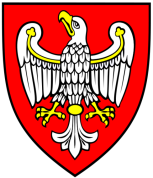                 MARSZAŁEK                                                   Poznań, dnia  27 maja 2021 rokuWOJEWÓDZTWA WIELKOPOLSKIEGO KS-I.0003.9.2021DT-V.ZD-00023/21								Pan Filip Kaczmarek								Radny 								Województwa WielkopolskiegoW odpowiedzi na interpelację złożoną w dniu 17 maja 2021 r., w sprawie dworca kolejowego w Poznaniu informuję:Poprawa dostępności komunikacyjnej jak i standardu obsługi podróżnych jest jednym 
z najważniejszych celów inwestycji realizowanych w obszarze transportu kolejowego. Stacja Poznań Główny w chwili obecnej jest najważniejszym punktem obsługi pasażerskiej w województwie wielkopolskim i jednym z najważniejszych w kraju. Przewiduje się, że prawdopodobny dalszy rozwój sektora przewozów kolejowych spowoduje, że znaczenie Poznańskiego Węzła Kolejowego 
jak i stacji Poznań Główny wzrośnie jeszcze bardziej. Z uwagi na powyższe Województwo Wielkopolskie traktuje kwestię przebudowy budynku starego dworca jako naturalny proces 
i niezbędne uzupełnienie oferty dla podróżnych. Choć Samorząd Województwa Wielkopolskiego jako ustawowy organizator pasażerskich przewozów kolejowych nie jest stroną w procesie planowania i realizacji tego typu inwestycji, 
to od wielu lat oprócz uczestnictwa w procesach związanych z modernizacjami i rewitalizacjami linii kolejowych wspiera również procesy rozwoju infrastruktury towarzyszącej - w tym także projekt dotyczący starego budynku dworca Poznań Główny.Zgłaszane przez niektóre środowiska: dysfunkcyjność i ograniczona przepustowość nowego budynku potocznie zwanego chlebakiem przyczyniają się do podejmowania działań zmierzających do podniesienia standardu obsługi podróżnych kolei na tej stacji. Uwzględniając powyższe zapewniam, iż Województwo Wielkopolskie będzie interweniować w danej sprawie u jednego 
z największych właścicieli nieruchomości w Polsce tj. PKP S.A. - podmiotu odpowiedzialnego 
za dany projekt.Organy samorządu województwa działają na podstawie i w granicach określonych 
przez ustawy. Mimo, iż żadna z podstaw prawnych nie upoważnia Zarządu Województwa Wielkopolskiego do kontroli i rozliczania z niedotrzymywania lub też nie terminowego wywiązywania się z deklaracji i obietnic składanych przez przedstawicieli PKP, to ufam 
że systematyczne interwencje w danej sprawie przyniosą oczekiwany i wyczekiwany szczególnie przez podróżnych skutek.                                                                       Z poważaniem                                                            Z up. Marszałka Województwa                                                                   Wojciech Jankowiak                                                                       Wicemarszałek